Запишите в тетрадь число 15. 02 и Тему «Числовые неравенства и свойства числовых неравенств»Посмотрите видеоролик по теме «Числовые неравенства» по ссылкеhttps://resh.edu.ru/subject/lesson/1983/main/ Изучите материал по учебнику: стр. 160 п. 28 Выпишите в тетрадь определение; 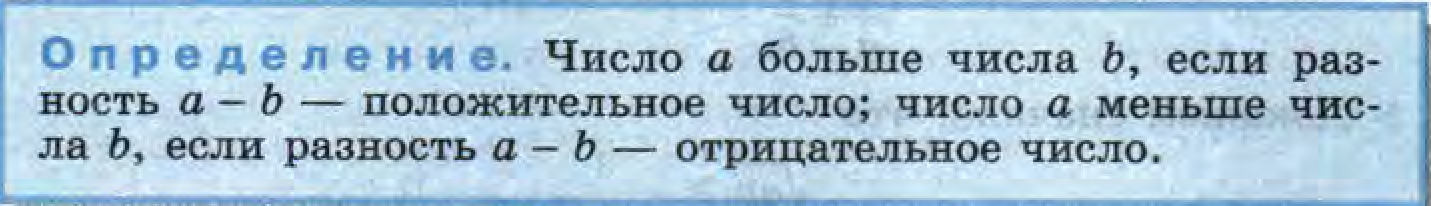             Если а >в, то   а – в >0            Если а <в, то    а – в <0      Пример: 5,4>0,3, то 5,4 – 0,3 = 5,1>0                      0,3 <5, то 0,3 – 5 = - 4,7<0    И выполните задание: № 724; 725; 726Изучите материал по учебнику: стр. 165 п.  29Выпишите в тетрадь теоремы 1-4; следствие; 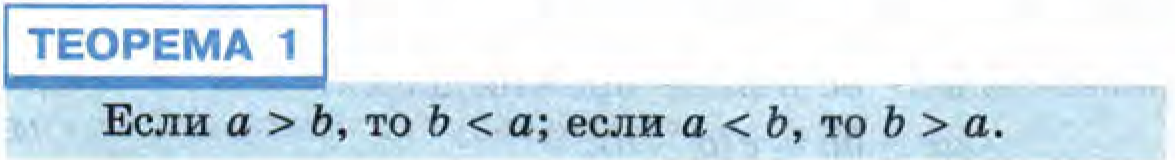 Пример: 5 > -2, значит – 2 < 5;           1,7 < 5,07, то 5,07 > 1, 7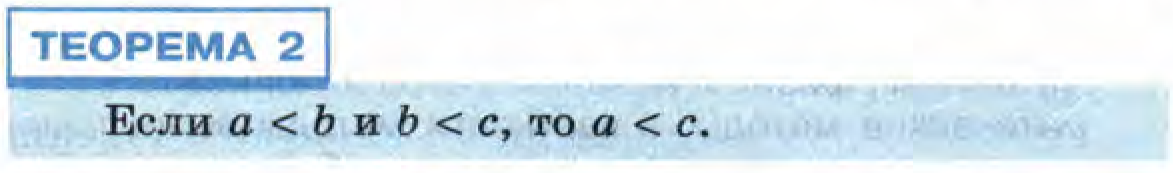 Пример: - 5 < 0 и 0 < 3,  то  - 5 < 3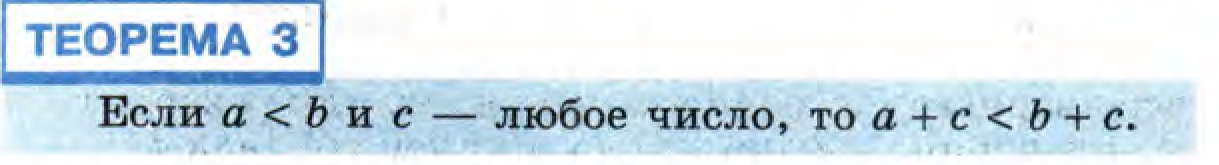 Пример: 7 <9 и -4, то 7 – 4 <  9 – 4;  3<5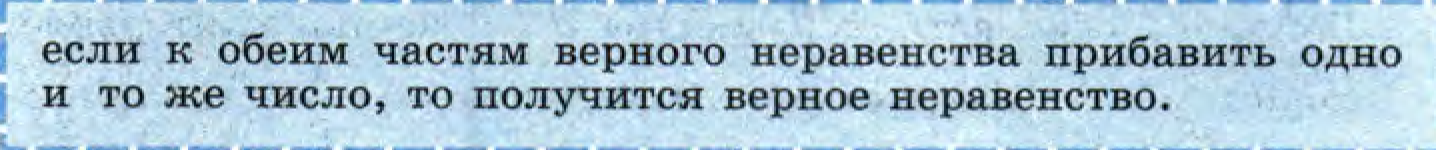 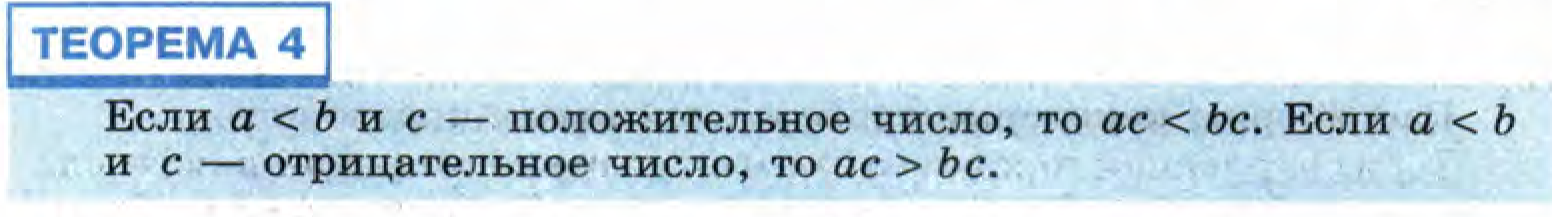  И выполните задание: 749; 750; 753; 754;757; 758Выполните задания; решение запишите в тетрадь, сфотографируйте и отправьте по почте mvg2756@mail.ru; в теме письма указав класс и фамилию.